ANEXO II — FICHA DE PONTUAÇÃO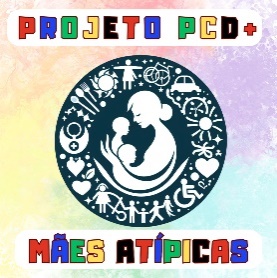 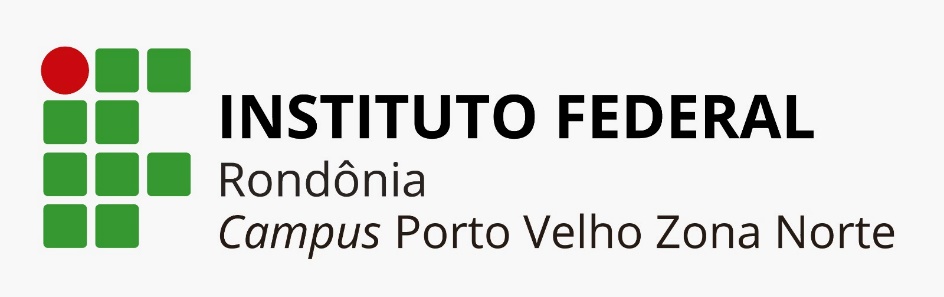 (Preencher esta Ficha e anexar os documentos comprovatórios, gerar um só PDF)FUNÇÃO - AGENTE DE APOIO TÉCNICO ADMINISTRATIVOFUNÇÃO - AGENTE DE APOIO TÉCNICO ADMINISTRATIVOFUNÇÃO - AGENTE DE APOIO TÉCNICO ADMINISTRATIVOFUNÇÃO - AGENTE DE APOIO TÉCNICO ADMINISTRATIVOFUNÇÃO - AGENTE DE APOIO TÉCNICO ADMINISTRATIVOFUNÇÃO - AGENTE DE APOIO TÉCNICO ADMINISTRATIVONome Completo: Nome Completo: Nome Completo: N. do CPF: N. do CPF: N. do CPF: Telefone Celular: Telefone Celular: E-mail:E-mail:E-mail:E-mail:Local de Residência: Local de Residência: Local de Residência: Local de Residência: Local de Residência: Local de Residência: ItemDescrição da Formação e ExperiênciasUnidade de MedidaPontos por Unidade de MedidaLimite de Pontuação por UnidadePontuação Indicada pelo/a Candidato(a)1Formação mínima em Graduação na área de Administração, do quadro de pessoal do Campus Porto Velho Zona Norte, para acesso a sistemas institucionaisRequisito eliminatórioRequisito eliminatórioRequisito eliminatórioRequisito eliminatório2Especialização em qualquer áreaCurso2,55Mestrado em qualquer áreaCurso55Doutorado em qualquer áreaCurso10103Experiência com registros acadêmicos Semestre2,5204Experiência em gestão processual de documentos, diferente do que for indicado no item 3Semestre2,510Pontuação Total (Limite de 50 Pontos por Candidato/a) Pontuação Total (Limite de 50 Pontos por Candidato/a) Pontuação Total (Limite de 50 Pontos por Candidato/a) Pontuação Total (Limite de 50 Pontos por Candidato/a) 50Mantenha apenas a sua Ficha de Inscrição; apagar as demais.)Mantenha apenas a sua Ficha de Inscrição; apagar as demais.)Mantenha apenas a sua Ficha de Inscrição; apagar as demais.)Mantenha apenas a sua Ficha de Inscrição; apagar as demais.)Mantenha apenas a sua Ficha de Inscrição; apagar as demais.)Mantenha apenas a sua Ficha de Inscrição; apagar as demais.)(Preencha a última coluna do quadro: Pontuação Indicada pelo/a Candidato/a.)(Preencha a última coluna do quadro: Pontuação Indicada pelo/a Candidato/a.)(Preencha a última coluna do quadro: Pontuação Indicada pelo/a Candidato/a.)(Preencha a última coluna do quadro: Pontuação Indicada pelo/a Candidato/a.)(Preencha a última coluna do quadro: Pontuação Indicada pelo/a Candidato/a.)(Preencha a última coluna do quadro: Pontuação Indicada pelo/a Candidato/a.)______________, ____ de ______________ de 20____ (Local e Data de Inscrição)______________, ____ de ______________ de 20____ (Local e Data de Inscrição)______________, ____ de ______________ de 20____ (Local e Data de Inscrição)______________, ____ de ______________ de 20____ (Local e Data de Inscrição)______________, ____ de ______________ de 20____ (Local e Data de Inscrição)______________, ____ de ______________ de 20____ (Local e Data de Inscrição)ASSINATURA DO(A) CANDIDATO(A)ASSINATURA DO(A) CANDIDATO(A)ASSINATURA DO(A) CANDIDATO(A)ASSINATURA DO(A) CANDIDATO(A)ASSINATURA DO(A) CANDIDATO(A)ASSINATURA DO(A) CANDIDATO(A)